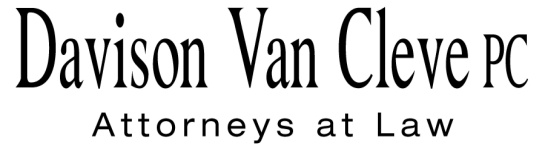 TEL (503) 241-7242     ●     FAX (503) 241-8160     ●     jog@dvclaw.com333 S.W. March 10, 2017Via Electronic MailRe:	WUTC v. Pacific Power & Light Co.Docket UE-161204Dear Mr. Till and Mr. Greenfield:Enclosed please find Columbia Rural Electric Association’s Response to Pacific Power’s First Set of Data Requests in the above-referenced matter.If you have any questions, please do not hesitate to call.	Sincerely,						/s/ Jesse O. Gorsuch						Jesse O. GorsuchEnclosureBEFORE THEWASHINGTON UTILITIES  TRANSPORTATION COMMISSIONColumbia Rural Electric Association (“CREA”) hereby responds to Pacific Power’s First Set of Data Requests as follows.  Subject to the objections below, CREA will provide responses and responsive documents to Pacific Power’s First Set of Data Requests.  Further, any future responses and responsive documents from CREA will also be subject to the objections below.GENERAL OBJECTIONS1.	CREA objects to the instructions set forth in Pacific Power’s Data Requests to the extent that these instructions impose obligations on CREA that exceed, are unauthorized by or are inconsistent with the discovery rules.2.	CREA objects to the request to the extent that the data requested is not relevant to the issues identified in this proceeding.3.	CREA objects to the request to the extent that production of the data requested would be unduly burdensome and that the request is overly broad.4.	CREA objects to the request to the extent that production of the requested data would reveal information protected by the attorney-client privilege, and/or the work product doctrine, and/or any other privilege.5.	Each of the preceding general objections is incorporated by reference in each specific response below.PACIFIC POWER DATA REQUEST NO. 1 TO CREA:Please provide copies of all written communications between Columbia REA and any former or current customers of Pacific Power regarding offers to, or solicitation of, potential retail electric service customers/members.RESPONSE TO PACIFIC POWER DATA REQUEST NO. 1:CREA objects to Pacific Power Data Request No. 1 on the basis that the information requested is not relevant to the “primary issue in this proceeding [which] relates to the rates, terms, and conditions of [Pacific Power’s] proposed tariff filings”/ and is not reasonably calculated to lead to the discovery of admissible evidence.  CREA further objects to Pacific Power Data Request No. 1 on the basis that the request is unreasonably burdensome and vague.  Without waiving the foregoing objections, CREA responds as follows:CREA does not solicit Pacific Power customers through written communication.  In 2011, CREA produced a series of radio advertisements that could be construed as solicitation; however, those advertisements were discontinued soon thereafter.  As part of its member-oriented focus, CREA maintains open lines of communication with its existing members, which can include information on its rates and terms of service to current members who may also be served by other utilities, including Pacific Power.  An example of such communications is the email from Scott Peters to the City of College Place, which was included in Pacific Power’s response to WUTC Data Request 3, Attachment WUTC 3.PACIFIC POWER DATA REQUEST NO. 2 TO CREA:Please provide all Electric Service Agreements, contracts, and other forms of written agreements between Columbia REA and former or current customers of Pacific Power.RESPONSE TO PACIFIC POWER DATA REQUEST NO. 2:CREA objects to Pacific Power Data Request No. 2 as unduly burdensome.  CREA further objects to Pacific Power Data Request No. 2 on the basis that the information requested is not relevant to the “primary issue in this proceeding [which] relates to the rates, terms, and conditions of [Pacific Power’s] proposed tariff filings”/ and is not reasonably calculated to lead to the discovery of admissible evidence.PACIFIC POWER DATA REQUEST NO. 3 TO CREA:Please provide copies of all print advertisements and other written forms of solicitation of potential customers/members, used by Columbia REA in the State of Washington.RESPONSE TO PACIFIC POWER DATA REQUEST NO. 3:CREA objects to Pacific Power Data Request No. 3 on the basis that the information requested is not relevant to the “primary issue in this proceeding [which] relates to the rates, terms, and conditions of [Pacific Power’s] proposed tariff filings,”/ is not reasonably calculated to lead to the discovery of admissible evidence, and is unduly burdensome and vague.  Without waiving the foregoing objections, CREA responds as follows:To the best of management’s knowledge, no such documents exist.  Please also see CREA’s response to Pacific Power Data Request No. 1 and www.columbiarea.com.PACIFIC POWER DATA REQUEST NO. 4 TO CREA:If Columbia REA has ever stated that it will be responsible for costs charged by Pacific Power, to a current or prospective customer/member of Columbia REA, for removal of Pacific Power’s facilities, set forth the following:The individuals who participated in each communication;The date of each communication;The particular substance of each communication; andWhether such communication was in any way memorialized in written form and, if so, identify the document.RESPONSE TO PACIFIC POWER DATA REQUEST NO. 4:CREA objects to Pacific Power Data Request No. 4 as unduly burdensome.  CREA further objects on the basis that the information requested is not relevant to the “primary issue in this proceeding [which] relates to the rates, terms, and conditions of [Pacific Power’s] proposed tariff filings”/ and is not reasonably calculated to lead to the discovery of admissible evidence.  Without waiving the foregoing objections, CREA responds as follows:CREA has stated that it will be responsible for costs charged by Pacific Power to a current or prospective member in association with the removal of Pacific Power’s facilities.  CREA’s understanding of the purpose of the costs to permanently disconnect and remove facilities in the Net Removal Tariff is to make the Company whole for the costs of this service, not to punish the Company’s customers for leaving.  As such, the source of the funding for the costs to permanently disconnect and remove a customer should be irrelevant.PACIFIC POWER DATA REQUEST NO. 5 TO CREA:Please produce the minutes and any other recording of the meetings of the Columbia REA Board of Directors during which Pacific Power and/or customers of Pacific Power were addressed in any way.RESPONSE TO PACIFIC POWER DATA REQUEST NO. 5:CREA objects to Pacific Power Data Request No. 5 on the basis that the information requested is not relevant to the “primary issue in this proceeding [which] relates to the rates, terms, and conditions of [Pacific Power’s] proposed tariff filings”/ and is not reasonably calculated to lead to the discovery of admissible evidence.  This request is unduly burdensome taking into consideration the entire history of CREA and the issues presented by this proceeding.  PACIFIC POWER DATA REQUEST NO. 6 TO CREA:Please identify the current members of the Columbia REA Board of Directors.RESPONSE TO PACIFIC POWER DATA REQUEST NO. 6:CREA objects to Pacific Power Data Request No. 6 on the basis that the information requested is not relevant to the “primary issue in this proceeding [which] relates to the rates, terms, and conditions of [Pacific Power’s] proposed tariff filings,”/ and is not reasonably calculated to lead to the discovery of admissible evidence, and is publicly available.  Without waiving the foregoing objections, CREA responds as follows:Please see CREA’s website: http://columbiarea.coop/content/board-directors PACIFIC POWER DATA REQUEST NO. 7 TO CREA:Please identify the former members of the Columbia REA Board of Directors, dating back to January 1, 1998.RESPONSE TO PACIFIC POWER DATA REQUEST NO. 7:CREA objects to Pacific Power Data Request No. 7 on the basis that the information requested is not relevant to the “primary issue in this proceeding [which] relates to the rates, terms, and conditions of [Pacific Power’s] proposed tariff filings,”/ and is not reasonably calculated to lead to the discovery of admissible evidence.  Without waiving the foregoing objections, CREA responds as follows:Please see Attachment A to CREA’s response to Pacific Power Data Request No. 7 for a list of current and former board members dating back to January 1, 1998.PACIFIC POWER DATA REQUEST NO. 8 TO CREA:When Columbia REA is required to extend a line and/or install facilities on a property of a new customer/member in order to provide electric service to that new member, is the cost of doing so in any way allocated or assessed to other Columbia REA customer/members?RESPONSE TO PACIFIC POWER DATA REQUEST NO. 8:CREA objects to Pacific Power Data Request No. 8 on the basis that the information requested is not relevant to the “primary issue in this proceeding [which] relates to the rates, terms, and conditions of [Pacific Power’s] proposed tariff filings,”/ and is not reasonably calculated to lead to the discovery of admissible evidence.  Without waiving the foregoing objections, CREA responds as follows:Yes.PACIFIC POWER DATA REQUEST NO. 9 TO CREA:If your answer to Data Request No. 8 is “yes”, please describe in detail how those costs are allocated or assessed to other Columbia REA customers/members.RESPONSE TO PACIFIC POWER DATA REQUEST NO. 9:CREA objects to Pacific Power Data Request No. 9 on the basis that the information requested is not relevant to the “primary issue in this proceeding [which] relates to the rates, terms, and conditions of [Pacific Power’s] proposed tariff filings,”/ and is not reasonably calculated to lead to the discovery of admissible evidence.  Without waiving the foregoing objections, CREA responds as follows:CREA is a member-owned, not-for-profit electrical cooperative.  As such, all expenses of the cooperative are borne by its members, and all revenues received by the cooperative are the property of its members.  The costs of the cooperative are recovered through the rates it charges its various member classes.PACIFIC POWER DATA REQUEST NO. 10 TO CREA:Please produce all business development plans or other documents in any way referencing efforts by Columbia REA to encourage customers of Pacific Power to become customers/members of Columbia REA.RESPONSE TO PACIFIC POWER DATA REQUEST NO. 10:CREA objects to Pacific Power Data Request No. 10 as unduly burdensome and vague.  CREA further objects on the basis that the information requested is not relevant to the “primary issue in this proceeding [which] relates to the rates, terms, and conditions of [Pacific Power’s] proposed tariff filings,”/ and is not reasonably calculated to lead to the discovery of admissible evidence.  Without waiving the foregoing objections, CREA responds as follows:Please see CREA’s responses to Pacific Power Data Request Nos. 1 and 3.PACIFIC POWER DATA REQUEST NO. 11 TO CREA:Please identify the Columbia REA representative(s) currently responsible for new customer/member development in Walla Walla County.RESPONSE TO PACIFIC POWER DATA REQUEST NO. 11:Columbia Rural Electric Association (“CREA”) objects to Pacific Power Data Request No. 11 on the basis that the information requested is not relevant to the “primary issue in this proceeding [which] relates to the rates, terms, and conditions of [Pacific Power’s] proposed tariff filings,”/ and is not reasonably calculated to lead to the discovery of admissible evidence.  Without waiving the foregoing objections, CREA responds as follows:Scott Peters.PACIFIC POWER DATA REQUEST NO. 12 TO CREA:Does Columbia REA comply with the State of Washington’s renewable portfolio standards requirements, conservation acquisition standards, and the Clean Air Rule?RESPONSE TO PACIFIC POWER DATA REQUEST NO. 12:CREA objects to Pacific Power Data Request No. 12 on the basis that the information requested is not relevant to the “primary issue in this proceeding [which] relates to the rates, terms, and conditions of [Pacific Power’s] proposed tariff filings,”/ and is not reasonably calculated to lead to the discovery of admissible evidence.  Without waiving the foregoing objections, CREA responds as follows:CREA is not required to comply with the cited laws and regulations.  CREA does, however, pay for conservation within its service territory.  Over the past five years, CREA has paid out an annual average of $288,820 for energy efficiency.PACIFIC POWER DATA REQUEST NO. 13 TO CREA:If your answer to Data Request No. 12 is “yes”, please state the date of initial compliance and identify the corresponding standard or rule.RESPONSE TO PACIFIC POWER DATA REQUEST NO. 13:CREA objects to Pacific Power Data Request No. 13 on the basis that the information requested is not relevant to the “primary issue in this proceeding [which] relates to the rates, terms, and conditions of [Pacific Power’s] proposed tariff filings,”/ and is not reasonably calculated to lead to the discovery of admissible evidence.  Without waiving the foregoing objections, CREA responds as follows:Not applicable.PACIFIC POWER DATA REQUEST NO. 14 TO CREA:Does COLUMBIA REA have access to preference power from Bonneville Power Administration?RESPONSE TO PACIFIC POWER DATA REQUEST NO. 14:CREA Columbia Rural Electric Association (“CREA”) objects to Pacific Power Data Request No. 14 on the basis that the information requested is not relevant to the “primary issue in this proceeding [which] relates to the rates, terms, and conditions of [Pacific Power’s] proposed tariff filings,”/ and is not reasonably calculated to lead to the discovery of admissible evidence.  Without waiving the foregoing objections, CREA responds as follows:Yes.PACIFIC POWER DATA REQUEST NO. 15 TO CREA:If your answer to Data Request No. 14 is a “yes,” please provide all contracts, agreements, and other documents relating to the terms and conditions of Columbia REA’s purchases from the Bonneville Power Administration.RESPONSE TO PACIFIC POWER DATA REQUEST NO. 15:CREA objects to Pacific Power Data Request No. 15 on the basis that the information requested is not relevant to the “primary issue in this proceeding [which] relates to the rates, terms, and conditions of [Pacific Power’s] proposed tariff filings,”/ and is not reasonably calculated to lead to the discovery of admissible evidence.  PACIFIC POWER DATA REQUEST NO. 16 TO CREA:Does Columbia REA have access to grants, tax-free bonds, or low-interest loans from Federal or non-profit organizations, to further its business interests?RESPONSE TO PACIFIC POWER DATA REQUEST NO. 16:CREA objects to Pacific Power Data Request No. 16 on the basis that the information requested is not relevant to the “primary issue in this proceeding [which] relates to the rates, terms, and conditions of [Pacific Power’s] proposed tariff filings,”/ and is not reasonably calculated to lead to the discovery of admissible evidence.  Without waiving the foregoing objections, CREA responds as follows:Yes.PACIFIC POWER DATA REQUEST NO. 17 TO CREA:If your answer to Data Request No. 16 is “yes”, for each grant, bond or loan received since January 1, 1998, please state:The provider;The amount;The other terms;The date provided; andYour specific use of the funds.RESPONSE TO PACIFIC POWER DATA REQUEST NO. 17:CREA objects to Pacific Power Data Request No. 17 as unduly burdensome.  CREA further objects on the basis that the information requested is not relevant to the “primary issue in this proceeding [which] relates to the rates, terms, and conditions of [Pacific Power’s] proposed tariff filings,”/ and is not reasonably calculated to lead to the discovery of admissible evidence.  PACIFIC POWER DATA REQUEST NO. 18 TO CREA:Does Columbia REA offer a low income bill assistance program, a low income weatherization program, or energy assistance to its customers?RESPONSE TO PACIFIC POWER DATA REQUEST NO. 18:CREA objects to Pacific Power Data Request No. 18 on the basis that the information requested is not relevant to the “primary issue in this proceeding [which] relates to the rates, terms, and conditions of [Pacific Power’s] proposed tariff filings,”/ and is not reasonably calculated to lead to the discovery of admissible evidence.  Without waiving the foregoing objections, CREA responds as follows:CREA, per federal guidelines approved annually by the board of directors, refers low income members to the Blue Mountain Action Council (BMAC) for assistance with their electric bills. CREA coordinates closely with BMAC to make sure no adverse action is taken against its members when support is pending.  Attached as Attachment A to CREA’s Response to Pacific Power Data Request No. 18 is CREA’s Board Policy No. 207, which provides the guidelines CREA uses to identify eligibility for energy assistance.CREA also offers a weatherization program to all of its members regardless of their income.PACIFIC POWER DATA REQUEST NO. 19 TO CREA:If your answer to Data Request No. 18 is “yes”, for each program or means of assistance please state:The date it was first available to customers;The terms; and the total savings realized by your customers.RESPONSE TO PACIFIC POWER DATA REQUEST NO. 19:CREA objects to Pacific Power Data Request No. 17 as unduly burdensome.  CREA further objects on the basis that the information requested is not relevant to the “primary issue in this proceeding [which] relates to the rates, terms, and conditions of [Pacific Power’s] proposed tariff filings,”/ and is not reasonably calculated to lead to the discovery of admissible evidence.  Without waiving the foregoing objections, CREA responds as follows:CREA has not recorded the dates its low income and weatherization programs were first available and does not have the savings data requested.  Please also see CREA’s response to Pacific Power Data Request No. 18. Dustin TillSenior AttorneyPacific Power825 NE Multnomah StreetSuite 1800Portland, OR 97232dustin.till@pacificorp.com Troy GreenfieldSchwabe, Williamson & WyattUS Bank Centre1420 Fifth Ave. Suite 3400Seattle, WA 98101Phone: (206) 407-1581tgreenfield@schwabe.com  PacifiCorp Washington Dockets825 NE Multnomah StreetSuite 2000Portland, OR 97232WashingtonDockets@pacificorp.com WASHINGTON UITILITIES AND TRANSPORTATION COMMISSION                        Complainant,     v.PACIFIC POWER & LIGHT COMPANY,                         Respondent.)))))))))))DOCKET UE-161204COLUMBIA RURAL ELECTRIC ASSOCIATION’S RESPONSE TO PACIFIC POWER’S FIRST SET OF DATA REQUESTS